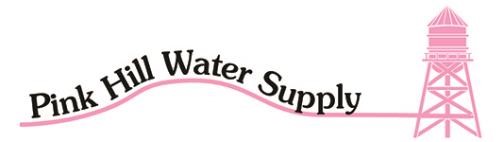 P.O. BOX 224 BELLS, TX, 75414 SPECIAL DIRECTORS MEETING AGENDA THURSDAY SEPTEMBER 6TH 2018   7:00 PM MEETING CALLED TO ORDER AND A QUORUM ESTABLISHED. DISCUSS AND VOTE ON RAILROAD AND CRAFT ROAD PROJECT	DISCUSS BANK LOANADJOURN MEETING 